 Animal Charades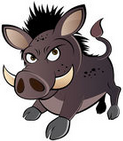 Cat ChefRabbit ScientistMoose WaiterElephant ActorDuck DoctorHorse PlumberLion FarmerSheep Bus DriverMonkey News ReporterChicken Race Car DriverDog FirefighterBeaver Police OfficerBear TeacherGiraffe Limo DriverHamster Astronaut Cow ElectricianZebra Librarian Camel Zoo KeeperFlamingo CashierKangaroo Radio DJHorse Mail Carrier